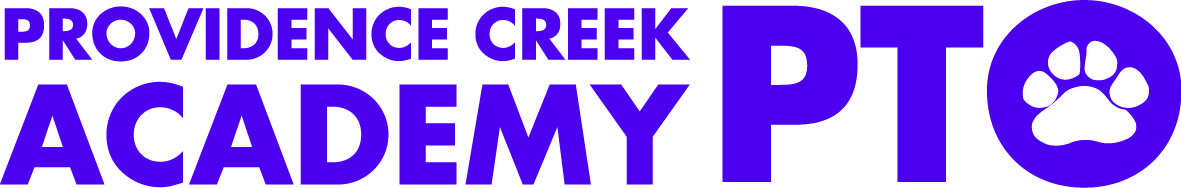 	Newsletter  Aug/Sept 2016Shoparoo- Upload the app (for apple/android),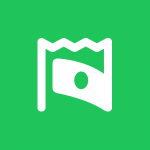  shop at any store, take a picture of your receipt, and PCA will receive a donation at the end of the year. During the 2015-16 school year we are up to $323.13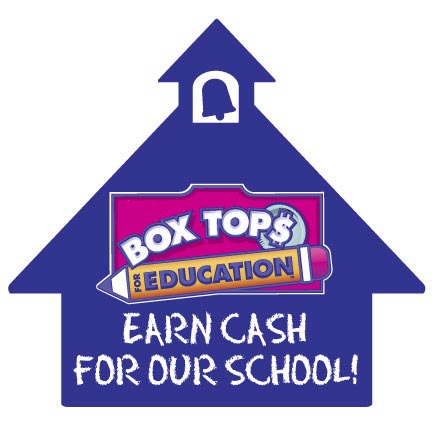 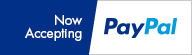 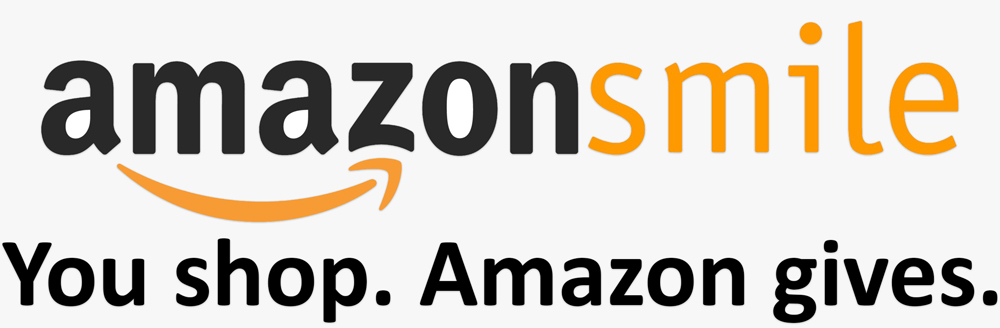 